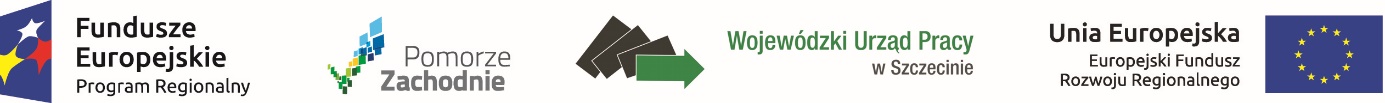 Załącznik nr 2 PROJEKT UMOWYUMOWA NR ......................./ 2018zawarta w dniu ........................................................... 2018 r. w Kołobrzegu pomiędzy: Gminą Miasto Kołobrzeg, ul. Ratuszowa 13, 78 – 100 Kołobrzeg reprezentowaną przez: Pana/Panią…………………………………..– Prezydenta Miasta Kołobrzegzwaną dalej w treści umowy Zamawiającym, a  ..............................................................................z siedzibą w.................................. przy ulicy...........................NIP.................................,REGON..............................,KRS........................................................................reprezentowaną  przez................................................................................zwanym dalej w treści umowy WykonawcąUmowa zawarta została w rezultacie dokonania w dniu ………..2018 r. przez Zamawiającego wyboru oferty  w postępowaniu   o udzielenie zamówienia publicznego prowadzonego  w oparciu o zasadę konkurencyjności, o której jest mowa w rozdziale 6.5.2 Wytycznych   w zakresie kwalifikowalności wydatków w ramach Europejskiego Funduszu Rozwoju Regionalnego, Europejskiego Funduszu Społecznego oraz Funduszu Spójności na lata 2014-2020.PRZEDMIOT UMOWY i TERMIN REALIZACJI §1Przedmiotem umowy jest dostawa i montaż sprzętu dydaktycznego we wskazanych  Ośrodkach Wychowania Przedszkolnego z terenu Gminy Miasto Kołobrzeg; 2. Kategoria przedmiotu zamówienia według słownika CPV – dostawa    kod CPV – 32000000-3 Sprzęt radiowy, telewizyjny, komunikacyjny, telekomunikacyjny i podobny     kod CPV 9162100-6 Pomoce dydaktyczne    kod CPV 37426000-0 Sprzęt do ćwiczeń i równowagi3. Termin realizacji umowy: od dnia jej podpisania do 20 grudnia 2018 r. WYNAGRODZENIE WYKONAWCY§ 2Określa się całkowitą ryczałtową wartość umowy na kwotę………… zł netto,…………….zł brutto (słownie:……………………………………………………), VAT……zł, określoną w formularzu ofertowym na   część/części……………zamówienia, stanowiącym integralną część niniejszej umowy.Wynagrodzenie nie podlega waloryzacji do końca realizacji umowy.Wynagrodzenie finansowane jest ze środków Unii Europejskiej w ramach Europejskiego Funduszu Społecznego.Wynagrodzenie Wykonawcy obejmuje całkowity koszt wykonania przedmiotu zamówienia oraz wszelkie koszty towarzyszące (np. dowóz do siedziby OWP, montaż, itp.) konieczne do poniesienia przez Wykonawcę z tytułu wykonania przedmiotu zamówienia oraz  uwzględnia wszystkie czynności związane z prawidłową i terminową realizacją przedmiotu zamówienia. WARUNKI PŁATNOŚCI§ 3Płatność wynagrodzenia nastąpi przelewem na konto Wykonawcy podane na fakturze w terminie 30 dni od daty dostarczenia Zamawiającemu faktury VAT wraz z końcowym protokołem odbioru  podpisanym przez obie strony umowy.Wykonawca zobowiązany jest do wystawienia faktury VAT w terminie 7 dni od daty podpisania protokołu odbioru (na papierze kserograficznym formatu A4 z przywołaniem numeru umowy).Faktury muszą być wystawione odrębnie na każdego Odbiorcę / Płatnikai zawierać następujące dane:  Nabywca: Gmina Miasto Kołobrzeg, ul. Ratuszowa 13, 78 – 100 Kołobrzeg,   NIP: 671 16 98 541 i :1. Odbiorca/Płatnik: Przedszkole Miejskie nr 1 z Oddziałami Integracyjnymi nr 1 ul. Zygmuntowska 3878-100 Kołobrzeg2. Odbiorca/Płatnik:  Miejskie Przedszkole Integracyjne nr 6 ul. Kościuszki 9– 100 Kołobrzeg3.Odbiorca/Płatnik: Szkoła Podstawowa nr 8ul. Bogusława X 2278-100 KołobrzegZa moment zapłaty uznaje się dzień obciążenia rachunku bankowego Zamawiającego.5.  W razie opóźnienia w zapłacie wierzytelności pieniężnych Zamawiający zobowiązuje się do zapłaty ustawowych odsetek za opóźnienie.ODBIORY I PRZEDSTAWICIELE§ 4Dokumentem potwierdzającym wykonanie przedmiotu umowy jest końcowy protokół odbioru  podpisany przez obie strony umowy. Protokół, o którym mowa w ust. 1 stanowi podstawę do zafakturowania wynagrodzenia  umownego za zdany przez Wykonawcę przedmiot umowy.Po stronie Wykonawcy osobą odpowiedzialną za realizację przedmiotu zamówienia będzie   ..............................................................Po stronie Zamawiającego osobą odpowiedzialną za odbiór przedmiotu zamówienia    będzie .................................................................................................................................KARY UMOWNE§ 5Wykonawca zapłaci Zamawiającemu karę umowną w wysokości 10% maksymalnego całkowitego wynagrodzenia brutto Wykonawcy, określonego w  § 2 ust. 1, gdy którakolwiek ze Stron odstąpi od umowy z powodu okoliczności, za które odpowiada Wykonawca. Wykonawca zapłaci Zamawiającemu karę umowną w wysokości 1% maksymalnego całkowitego wynagrodzenia brutto Wykonawcy, określonego w  § 2 ust. 1 za każdy dzień przekroczenia terminu realizacji przedmiotu umowy, o którym mowa w § 1 ust. 3Wykonawca zapłaci Zamawiającemu karę umowną w wysokości 1% wartości wadliwego przedmiotu umowy za każdy dzień przekroczenia terminu, o którym mowa w § 1 ust. 3. Wykonawca zapłaci Zamawiającemu karę umowną w wysokości 1% wartości wadliwego przedmiotu umowy za każdy dzień przekroczenia terminów w zakresie czynności gwarancyjnych, o których mowa w § 6 ust. 1.Zapłata kar umownych, o których mowa powyżej, nie zwalnia Wykonawcy od obowiązku wykonania umowy. Kary umowne potrącane będą z wynagrodzenia należnego Wykonawcy, a w przypadku niemożności potrącenia, płatne będą w terminie 14 dni od daty otrzymania przez Wykonawcę wezwania do zapłaty. Jednocześnie Wykonawca wyraża zgodę na potrącenie kwot kar umownych  z należnego mu wynagrodzenia. Kary umowne podlegają sumowaniu, przy czym ich suma nie może być większa niż 40% maksymalnego całkowitego wynagrodzenia brutto Wykonawcy, określonego w § 3 ust. 1 niniejszej umowy. Niezależnie od kar umownych określonych w § 5 ust 1, 2, 3 i 4 Zamawiającemu przysługuje prawo dochodzenia odszkodowań na zasadach ogólnych prawa cywilnego, jeżeli poniesiona szkoda przekroczy wysokość zastrzeżonych kar umownych.GWARANCJA§ 6Wykonawca udziela Zamawiającemu ……………… miesięcznej gwarancji na dostarczone                                        i zamontowane wyposażenie część/części…………przedmiotu umowy, licząc od daty odbioru końcowego dostawy dla danej Placówki.Na podstawie art. 558 § 1 Kodeksu cywilnego (Dz.U. z 2017r poz. 459 z póżn. zm.)  rozszerza się odpowiedzialność z tytułu rękojmi na okres gwarancji określonej w ust. 1. Bieg okresu gwarancji określonej w ust. 1 rozpoczyna się od daty odbioru przedmiotu zamówienia. 4. W okresie gwarancji określonej w ust. 1 i 2 Wykonawca zobowiązany jest do bezpłatnego usunięcia wszelkich usterek i wad w terminie 14 dni roboczych od dnia powiadomienia Wykonawcy o ich powstaniu, jeżeli będzie to możliwe technicznie lub w innym (uzgodnionym przez strony ) terminie na usunięcie wad. Powiadomienie o powstaniu usterki (wady) może być przekazane faxem lub mailem po wcześniejszym przesłaniu w formie pisemnej na adres Wykonawcy.5. W przypadku bezskutecznego upływu terminu usunięcia stwierdzonych usterek, wad, Zamawiający ma prawo usunąć je we własnym zakresie lub zlecić ich usunięcie innemu podmiotowi, a kosztami obciążyć Wykonawcę bez utraty praw gwarancyjnych.6. Wykonawca oświadcza, że jest jedynym zobowiązanym do wykonania zobowiązań z tytułu gwarancji jakości.ZMIANA UMOWY§ 7Zamawiający przewiduje możliwość dokonywania zmian umowy z przyczyn od niego niezależnych w zakresie dotyczącym terminów realizacji jeżeli zaistniały przyczyny niezależne od działania stron, których przy zachowaniu wszelkich należytych środków nie można uniknąć ani im zapobiec lub nastąpiła siła wyższa związana z anomalią klimatyczną dla strefy umiarkowanej.Warunkiem dokonania w/w zmian jest złożenie wniosku przez stronę inicjującą wraz z opisem                             i uzasadnieniem proponowanej zmiany.  Zmiana postanowień zawartej umowy wymaga formy pisemnej pod rygorem nieważności takiej zmiany.POSTANOWIENIA KOŃCOWE§ 8 Oferta Wykonawcy z dnia ……….. stanowi integralną część niniejszej umowy. Zgodnie art. 4 pkt 8 ustawy z dnia 29 stycznia 2004 roku Prawo zamówień publicznych do niniejszej umowy nie stosuje się przepisów tej ustawy.Wszelkie zmiany niniejszej umowy wymagają zachowania formy pisemnej pod rygorem  nieważności.W sprawach nieuregulowanych niniejszą umową stosuje się przepisy Kodeksu cywilnego.Umowę sporządzono w 2 jednobrzmiących egzemplarzach – po 1 egzemplarzu dla każdej ze stron.     ZAMAWIAJĄCY                                                                                           WYKONAWCALp. Cześć zamówienia Nazwa sprzętu dydaktycznegoNazwa i adres ośrodka wychowania przedszkolnegoLiczba zestawów w poszczególnych OWPŁączna liczba zestawów w danej części 1. Część I Kabina do terapii sensorycznej wraz z osprzętemPrzedszkole Miejskie nr 1, ul. Zygmuntowska 381 3 zestawy 1. Część I Kabina do terapii sensorycznej wraz z osprzętemMiejskie Przedszkole Integracyjne nr 6, ul. T. Kościuszki 91 3 zestawy 1. Część I Kabina do terapii sensorycznej wraz z osprzętemSzkoła Podstawowa nr 8, ul. Bogusława X 221 3 zestawy 2. Część IITablica interaktywna  z projektorem ultraogniskowym i głośnikami Przedszkole Miejskie nr 1, ul. Zygmuntowska 3812 zestawy 2. Część IITablica interaktywna  z projektorem ultraogniskowym i głośnikami Miejskie Przedszkole Integracyjne nr 6, ul. T. Kościuszki 912 zestawy 3. Część III Magiczny dywan (podłoga interaktywna) zintegrowany system czujników ruchu, komputera i projektora wraz z osprzętem Przedszkole Miejskie nr 1, ul. Zygmuntowska 3812 zestawy 3. Część III Magiczny dywan (podłoga interaktywna) zintegrowany system czujników ruchu, komputera i projektora wraz z osprzętem Szkoła Podstawowa nr 8, ul. Bogusława X 2212 zestawy 